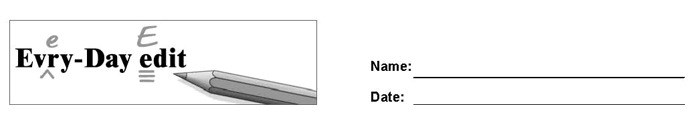 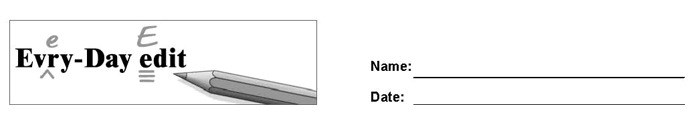 Rosa ParksCan you find and mark the errors in the paragraph below? You might look for errors of capitalization, punctuation, spelling, or grammar.  Rosa Parks, “the first lady of the civil rights movement,” was born February 4, 1913, in Tuskegee Alabama. On December 1, 1955, Parks was arrested after refusing a bus drivers demand to give up her seat to a white passanger. Her courageous act of defiance inspired the montgomery bus boycott. Today Parks are revered for her principaled stand against racial segregation. However, in 1955, Parks face significant backlash for her actions, including the lost of her job and threats of violence in 1999, the U.S. Congress awarded her the Congressional Gold Medal.© 2020 by Education World®. Education World grants users permission to reproduce this work sheet for educational purposes only. 